АКТ № 000 от 18 апреля 2024 г.
приемки-сдачи оказанных услуг        Мы, нижеподписавшиеся,  представитель ИСПОЛНИТЕЛЯ, с одной стороны и                 представитель ЗАКАЗЧИКА с другой стороны, составили настоящий акт в том, что ИСПОЛНИТЕЛЬ оказал и сдал, а ЗАКАЗЧИК принял следующие услуги:
Сумма прописью: девятьсот девяносто девять рублей 00 копеек, в т. ч. НДС 20% - 166 руб 50 коп.Услуги оказаны в полном объеме, в установленные сроки и с надлежащим качеством. Стороны претензий друг к другу не имеют.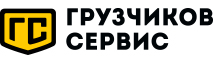 Телефон: +7 (8162) 60-46-56Email: vn@gruzchikov-service.ruСайт: vn.gruzchikov-service.ruНаименованиеЕд. изм.Кол-воЦенаСумма12345Тестовый заказ 2024-04-18Тест1999,00999,00        Итого:        Итого:        Итого:        Итого:999,00Исполнитель: ИП Островерхов Андрей Витальевич
Адрес: Великий Новгород ул. Ворошилова 2-1-61
Расчетный счет: 40802810401000001408
Кор. счет: 30101810900000000746
Банк: ОАО УКБ "Новобанк" г. Великий Новгород
ИНН: 530201989348
КПП: 
БИК: 044959746Заказчик: Название заказчика
Адрес: 
Расчетный счет: 
Кор. счет: Банк: ИНН: 
КПП: БИК: 